	The Wembley Schools Federation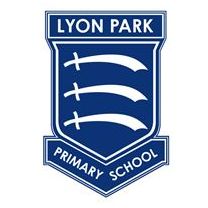 Lyon Park Primary SchoolVincent Road, Wembley, Middlesex, HA0 4HHExecutive Headteacher: Mr R FentonHeadteacher: Ms T BhambraChair of Governors: Mrs I Yarde	Dear 6L pupils,My name is Mr Chatton and I will be your teacher in Year 6. I am sure you are all waiting with great anticipation to embrace next year’s many challenges. I look forward to supporting you in your learning journey, and as a class we will make sure to turn every challenge into exciting learning opportunities.Knowledge is the best investment you can make; it will open up many doors in life and no one can take it away from you! I am sure you know that passion and fun are the best incentives to learn; I have personally taken a recent interest in modern history and I am currently reading novels and memoirs from World War 1. I also have a passion for wildlife photography and I like exploring local parks or nature reserves around the UK, looking for migratory birds and rare species. I get very proud when some of my photos are noticed and published; one of them was even seen on a major American news channel!I look forward to hearing about your own interests and I hope your summer will give you many opportunities to nurture them and even develop new ones.Sincerely,Mr ChattonHi, my name is Mrs Shah and I am a higher level teaching assistant in Year 6 and have worked at Lyon Park Primary School for 20 years. I have been supporting teachers in year 6 for more than 10 years and have also been taking full classes for many years. As a result, I have gathered a lot of experience over the years. I specialise in Mathematics but am very versatile and confident in teaching a wide variety of subjects and I can adapt my teaching methods to cater to a wide variety of students. Also. I am fluent in Gujarati and Hindi which allows me to communicate with both students and parents whose first language is not English. I have a calm and friendly personality and always try to help children feel at ease. I am a good listener and always listen to the worries of our pupils and do my best to resolve them. ​I look forward to working with your child in year 6 in September. Thank you.Mrs Shah"